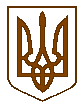 УКРАЇНАБілокриницька   сільська   радаРівненського   району    Рівненської    областіВ И К О Н А В Ч И Й       К О М І Т Е ТРІШЕННЯ21 січня  2021  року                                                                                               № 3Про організацію роботи з питань забезпечення розгляду звернень  громадян за  2020 рік Заслухавши та обговоривши інформацію спеціаліста сільської ради І.Остапчук стосовно організації роботи з питань забезпечення розгляду звернень громадян за 2020 рік, на виконання Закону України «Про звернення громадян», Указу Президента України від 07.02.2008 № 109/2008, інших нормативно-правових актів та стан роботи із зверненнями громадян, що надійшли до сільської ради у 2019 році, розпорядження голови райдержадміністрації від 09 березня 2016 року № 99 «Про стан виконання протягом 2015 року вимог законодавства України щодо розгляду звернень громадян та підвищення ефективності цієї роботи», керуючись  ст. 38 Закону України «Про місцеве самоврядування в Україні»  виконавчий комітет Білокриницької сільської ради В И Р І Ш И В:Інформацію спеціаліста сільської ради взяти до уваги (додаток 1).Роботу виконавчого комітету  з питань розгляду звернень громадян вважати задовільною.Сільському голові, секретарю, посадовим особам органу місцевого самоврядування та спеціалістам сільської ради проводити належну організацію прийому громадян, всебічний, об’єктивний та своєчасний розгляд і вирішення порушених ними питань та відповідно до Закону України   «Про доступ до публічної інформації» проводити  розгляд заяв в 5-денний термін.Особливу увагу приділити  розгляду звернень учасників АТО та їх сімей, учасників бойових дій, ветеранам війни та праці, інвалідів, непрацездатних осіб, які постраждали внаслідок аварії на ЧАЕС  інших осіб , які потребують захисту і підтримки.Спеціалісту сільської ради І.Остапчук та діловоду сільської ради, О. Дорощук забезпечити ведення обліку звернень громадян та повідомлення заявників про наслідки розгляду їх звернень відповідно до Інструкції з діловодства за зверненнями громадян.Секретарю сільської ради оприлюднювати рішення виконавчого комітету в п’ятиденний термін на інформаційному веб-сайті сільської ради.Про хід виконання рішення доповісти на засіданні виконкому в липні                    2021 року.Контроль за виконанням даного рішення покласти на секретаря виконкому.Сільський голова                                                                     Тетяна ГОНЧАРУКДодаток 1до рішення виконавчого комітету
Білокриницької сільської  ради
від 21 січня 2021  р.  № 3Інформаційна довідкапро організацію роботи з питань забезпечення розглядузвернень  громадян за  2020 рік Стан розгляду звернень щопіврічно розглядається на засіданні виконавчого комітету сільської ради та за результатами розгляду приймаються відповідні рішення.  Особлива увага звертається на вирішення питань, у першу чергу, ветеранів війни та праці, учасників антитерористичної операції, інвалідів  та непрацездатних осіб, що постраждали від наслідків аварії на Чорнобильській АЕС, багатодітних сімей, одиноких матерів та інших громадян, які потребують соціального захисту та підтримки.Ефективно діє система заходів, спрямованих на забезпечення систематичного контролю за розглядом звернень, конкретної роботи, щодо вирішення питань, з якими звертаються громадяни, вишукуються нові, більш дієві форми спілкування з людьми.Робота зі зверненнями громадян у Білокриницькій сільській раді спрямована на усунення причин, які породжують заяви і скарги, на забезпечення належної взаємодії депутатів усіх рівнів при розв’язанні проблем, з якими звертаються громадяни, при вивченні справ на місцях, при врахуванні їх у прийнятті рішень і соціальних програм та наданні практичної допомоги.Спеціалісти сільської ради проводять належну організацію прийому громадян, всебічний, об’єктивний та своєчасний розгляд і вирішення порушених  ними питань, відповідно до  Закону України «Про доступ до публічної  інформації». У приміщенні сільської ради оформлено інформаційний стенд, на якому розміщено графіки особистого прийому громадян  спеціалістами.Сільським головою взято на особистий контроль розгляд звернень від учасників антитерористичної операції на сході України, членів їх сімей та забезпечено їх першочерговий особистий прийом.Спеціалісти сільської ради проводять належну організацію прийому громадян, всебічний, об’єктивний та своєчасний розгляд і вирішення порушених  ними питань, відповідно до  Закону України «Про доступ до публічної  інформації».Працівники сільської ради відповідно до графіків прийому проводять прийом громадян.Узагальнені дані у табличні формі. Спеціаліст І категорії                                                                     Ірина ОСТАПЧУКДАНІпро звернення громадян, що надійшли до Білокриницької сільської ради Рівненського районуза 2019 рік у порівнянні з 2020 роком* указані пункти Класифікатора звернень громадян, затвердженого постановою Кабінету Міністрів України № 858 від 24 вересня 2008 року              Спеціаліст І категорії                                                            ________________________                     Ірина  ОСТАПЧУК                                                                                                                                      (підпис)№ з/пНайменування органу місцевого самоврядуванняКількість усіх зверненьКількість усіх зверненьКількість звернень, що надійшли поштою(п.1.1) *Кількість звернень, що надійшли поштою(п.1.1) *Кількість звернень на особистому прийомі(п.1.2)Кількість звернень на особистому прийомі(п.1.2)Результати розгляду звернень:Результати розгляду звернень:Результати розгляду звернень:Результати розгляду звернень:Результати розгляду звернень:Результати розгляду звернень:Результати розгляду звернень:Результати розгляду звернень:№ з/пНайменування органу місцевого самоврядуванняКількість усіх зверненьКількість усіх зверненьКількість звернень, що надійшли поштою(п.1.1) *Кількість звернень, що надійшли поштою(п.1.1) *Кількість звернень на особистому прийомі(п.1.2)Кількість звернень на особистому прийомі(п.1.2)вирішено позитивноп. 9.1вирішено позитивноп. 9.1відмовленоу задоволенніп. 9.2відмовленоу задоволенніп. 9.2дано роз’ясненняп. 9.3дано роз’ясненняп. 9.3іншеп. 9.4 – 9.6іншеп. 9.4 – 9.6№ з/пНайменування органу місцевого самоврядування20192020201920202019202020192020201920202019202020192020123456789101112131415161.Білокриницька сільська рада64267311136426605926181184247--№ з/пКількість звернень, з них:Кількість звернень, з них:Кількість звернень, з них:Кількість звернень, з них:Кількість звернень, з них:Кількість звернень, з них:Кількість звернень, з них:Кількість звернень, з них:Кількість звернень, з них:Кількість звернень, з них:Кількість звернень, з них:Кількість звернень, з них:Кількість звернень, з них:Кількість звернень, з них:Кількість звернень, з них:Кількість звернень, з них:№ з/пповторних(п.2.2)повторних(п.2.2)колективних(п.5.2)колективних(п.5.2)від учасників та інвалідів війни,учасників бойових дій(п. 7.1, 7.3, 7.4, 7.5)від учасників та інвалідів війни,учасників бойових дій(п. 7.1, 7.3, 7.4, 7.5)від інвалідівІ,ІІ,ІІІ групи(п.7.7, 7.8, 7.9)від інвалідівІ,ІІ,ІІІ групи(п.7.7, 7.8, 7.9)від ветеранів праці(п.7.6)від ветеранів праці(п.7.6)від дітей війни(п.7.2)від дітей війни(п.7.2)від членів багатодітних сімей, одиноких матерів, матерів-героїнь(п.7.11 ,7.12, 7.13)від членів багатодітних сімей, одиноких матерів, матерів-героїнь(п.7.11 ,7.12, 7.13)від учасників ліквідації наслідків аварії на ЧАЕСта осіб, що потерпіли від Чорнобильської катастрофи(п.7.14, 7.15)від учасників ліквідації наслідків аварії на ЧАЕСта осіб, що потерпіли від Чорнобильської катастрофи(п.7.14, 7.15)№ з/п2019202020192020201920202019202020192020201920202019202020192020№ з/п17181920212223242526272829303132--3440431012510121749652014№ з/пКількість питань, порушених у зверненнях громадянКількість питань, порушених у зверненнях громадяну тому числі питання:у тому числі питання:у тому числі питання:у тому числі питання:у тому числі питання:у тому числі питання:у тому числі питання:у тому числі питання:у тому числі питання:у тому числі питання:у тому числі питання:у тому числі питання:у тому числі питання:у тому числі питання:у тому числі питання:у тому числі питання:у тому числі питання:у тому числі питання:у тому числі питання:у тому числі питання:у тому числі питання:№ з/пКількість питань, порушених у зверненнях громадянКількість питань, порушених у зверненнях громадянаграрноїполітики іземельнихвідносинаграрноїполітики іземельнихвідносинтранспортуі зв’язкутранспортуі зв’язкуфінансової,податкової,митноїполітикифінансової,податкової,митноїполітикисоціального захистусоціального захиступраціі заробітноїплатипраціі заробітноїплатиохорони здоров’я     охорони здоров’я     комунальногогосподарствакомунальногогосподарстважитловоїполітикижитловоїполітикиекології таприроднихресурсівекології таприроднихресурсівзабезпеченнядотримання законностіта охорони правопорядкузабезпеченнядотримання законностіта охорони правопорядку№ з/п2019202020192020201920202019202020192020201920202019202020192020201920202019202020192020№ з/п33343536373839404142434445464748495051525354642673270293-4--113131-1--534996117-2-3№ з/пу тому числі питання:у тому числі питання:у тому числі питання:у тому числі питання:у тому числі питання:у тому числі питання:у тому числі питання:у тому числі питання:у тому числі питання:у тому числі питання:у тому числі питання:у тому числі питання:у тому числі питання:у тому числі питання:у тому числі питання:у тому числі питання:Штатна чисельність структурного підрозділу роботи  зі зверненнями громадянШтатна чисельність структурного підрозділу роботи  зі зверненнями громадян№ з/псім'ї, дітей, молоді, гендерноїрівності, фізичної культуриі спортусім'ї, дітей, молоді, гендерноїрівності, фізичної культуриі спортуосвіти, наукової, науково-технічної,інноваційної діяльності та інтелектуальної власностіосвіти, наукової, науково-технічної,інноваційної діяльності та інтелектуальної власностідіяльності об’єднань громадян, релігії та міжконфесійних відносиндіяльності об’єднань громадян, релігії та міжконфесійних відносиндіяльності центральних органів виконавчої владидіяльності центральних органів виконавчої владидіяльності місцевихорганів виконавчої владидіяльності місцевихорганів виконавчої владидіяльності органів місцевогосамоврядуваннядіяльності органів місцевогосамоврядуваннядержавного будівництва, адміністративно-територіального устроюдержавного будівництва, адміністративно-територіального устроюіншііншіШтатна чисельність структурного підрозділу роботи  зі зверненнями громадянШтатна чисельність структурного підрозділу роботи  зі зверненнями громадян20192020201920202019202020192020201920202019202020192020201920202019202055565758596061626364656667686970717222--------1210-3965833